10 idiomas  ABCV 24 Dicic. 2013http://www.abc.es/tecnologia/redes/20131223/abci-diez-idiomas-necesarios-201312230922.htmlEn un mundo globalizado es tan necesario saber idiomas como escoger aquellos que puedan resultar más útiles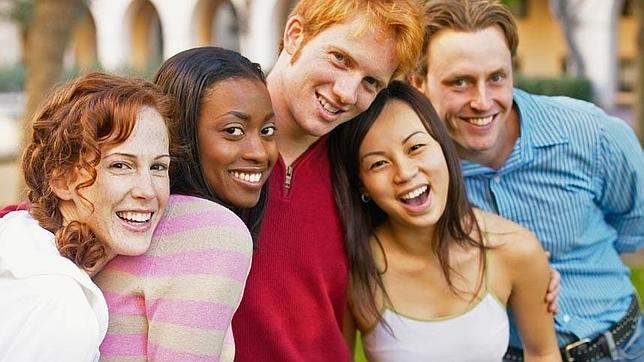 abcLas diez lenguas necesariasUno de los principales motivos para estudiar un idioma extranjero es que pueda resultar de alguna utilidad a la hora de viajar o para mejorar nuestras expectativas laborales. Prueba de ello es que la demanda de cursos de alemán o chino es cada vez mayor.Teniendo en cuenta estos factores, en el blog «Do you speak English» han elaborado una lista con los algunos de los idiomas que será imprescindible conocer si se desea triunfar en los próximos años. Casi con total seguridad, las diez lenguas globales del siglo XXI: 1.-InglésAunque posee menos hablantes nativos que el chino o el español, su fuerza radica en que se habla en los cinco continentes y es la lengua oficial de algunos de los países más poderosos del planeta. Todo esto hace que sea el idioma más utilizado en negocios, el comercio internacional e Internet y el más estudiado en todo el mundo.2.-EspañolQuienes lo hablan como primera o segunda lengua suman aproximadamente unos 500 millones de personas, repartidos por más de 20 países. Es la segunda lengua más estudiada después del inglés, lo que hace que su importancia sea cada año un poco mayor.3.-Chino MandarínDebe su importancia a que es el más hablado de todo el planeta. En concreto, más de mil millones de personas lo tienen como su lengua nativa en China y países próximos como Indonesia, Camboya o Malasia. El crecimiento de la economía china ha contribuido enormemente a la difusión de esta lengua a la que muchos consideran el idioma del futuro.4.-FrancésAunque es, junto al inglés la única lengua que se habla en todos los continentes, el Francés es tan solo la novena más hablada del mundo. Pese a ello, es el idioma oficial en 32 países y lengua materna de 80 millones de personas y se estima que es hablado por más de 200 millones en todo el mundo, ya que alrededor de medio centenar de países, regiones y dependencias lo utilizan de forma cotidiana.5.-ÁrabeIdioma oficial de una veintena de países, entre los que se destacan Arabia Saudita, Marruecos o Egipto, el árabe es la auténtica lengua franca de Oriente Medio, gracias a la enorme influencia del islam. Con 280 millones de personas, es el octavo idioma con mayor número de hablantes nativos..-RusoLa larga sombra de la extinta Unión Soviética permite convierte al ruso en el idioma eslavo más hablado del mundo. Posee carácter oficial en Rusia, Bielorrusia, Kirguistán y Kazajistán, mientras que en el resto de repúblicas de la antigua URSS se emplea como segunda lengua. Entre hablantes nativos y quienes lo tienen idioma secundario es hablado a diario por unos 260 millones de personas.7.-AlemánEl idioma que es visto como un seguro de salida laboral por miles de españoles cuenta con unos 150 millones de hablantes, la gran mayoría concentrados en Europa, donde es el idioma más hablado después del ruso. Su uso predomina en Alemania, Austria y Suiza, pero hay importantes comunidades germanohablantes en la República Checa, Hungría, Polonia y otros veinte países más.8.-JaponésPosee unos 130 millones de hablantes, casi todos concentrados en Japón, aunque hay algunas comunidades que lo usan como lengua habitual en Hawaii, Brasil y algunas islas del Pacífico. Su mayor atractivo radica en que Japón es la tercera economía mundial.9.-PortuguésAunque cerca del 70 por ciento de quienes lo hablan se encuentran en Brasil, este idioma es lengua oficial en ocho países y se emplea de forma habitual en una veintena de enclaves que alguna vez fueron colonia portuguesa. Se calcula que lo hablan más de 260 millones de personas, lo que lo convierte en la sexta lengua más hablada10.-ItalianoCon unos 70 millones de hablantes —60 millones en Italia y 10 en el resto del mundo—, es lengua oficial en Italia, Suiza, San Marino y el Vaticano. Su influencia se extiende a otros once países, donde su uso es también habitual, y a los que hay que sumar veinte más con una amplia colonia procedente del país transalpino, como Argentina, Alemania, Australia o Estados Unidos.